 Imperial China Concept Cards 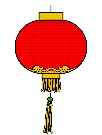 (Set 5)Identify:Sui DynastyGreat Wall of ChinaGrand CanalEmpress WuSong DynastyBuddhismFour Noble TruthsHan DynastyConfucianismTang DynastyPorcelainCalligraphyTaoismMongolsGenghis KhanKublai KhanYuan DynastyMarco PoloMing DynastyManchusQing Dynasty Lesson Reviews:Pg. 185 numbers 1, 2, 3, 4, 5Pg. 192 numbers 3, 4, 5, 6Pg. 199 numbers 2, 3, 4Pg. 207 numbers 1, 2, 5Pg. 209 numbers 1, 2, 3, 4, 5, 6